Performance Coach Application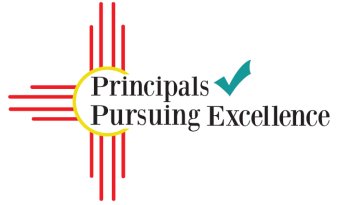 Application due March 15, 2019Performance Coach: Charged with prioritizing the instructional leadership development of a small portfolio of school leaders through performance-based coaching.Application Process:By midnight on Friday, March 15, 2019: Scan and submit complete application by email to ppe.ped@state.nm.us. Only complete applications will be reviewed.Selected applicants will be invited to participate in a 75-minute competency-based interview. Applicants will be notified of selection decisions in late May.All new Performance Coaches must attend a regional PPE Cohort 7 Induction event, dates TBD in summer 2019.Application Materials & Submission Guidelines: To be considered for the Performance Coach role in Principals Pursuing Excellence, submit a complete application that includes all of the items listed below. Only complete applications will be reviewed.Letter of Intent (500 words)In a professionally formatted cover letter, please explain why you want to become a PPE performance coach, how you hope to develop as a leader, and describe what experiences have specifically prepared you to coach school leaders attempting turnaround.Application Form (Attachment A)Essay Question (500 words)Turnaround principals must have an urgent desire to set challenging goals and reach a high standard of performance despite barriers. What characteristic(s) do you believe to be most important to the success of a school-level turnaround leader? Explain your reasoning and describe how you have demonstrated the characteristic(s) in your professional life.Current resumeScanned copy of New Mexico Level 3-B License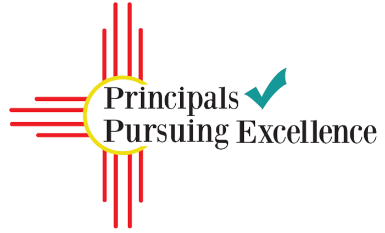 Principals Pursuing Excellence is a two-year program aimed at leveraging the expertise of New Mexico’s educational leaders to support and empower New Mexico’s school leaders as they work to dramatically improve student outcomes in their schools.PPE is…Focused on building leadership capacity in New Mexico’s schools and districtsMultilayered professional learning and coaching for school and district leaders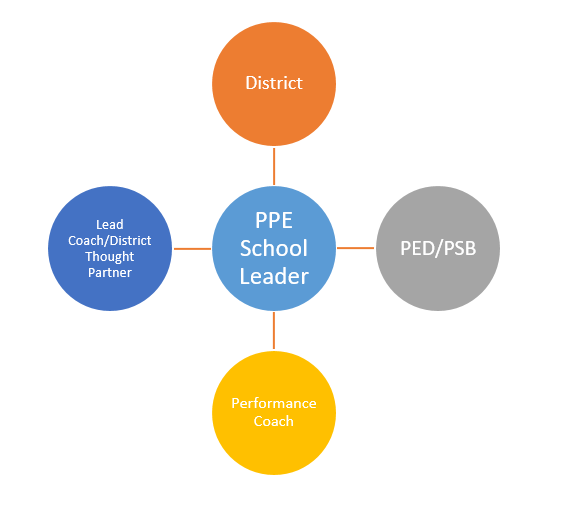 All roles, including superintendents and district leadership, participate in executive education convenings to further cultivate the competencies and skills of turnaround leaders.The Theory of Action that underpins Principals Pursuing Excellence follows:If we strengthen the competencies of leaders to transform districts and schools, then they will have the capacity to take bold and purposeful action.If leaders take bold and purposeful action, then they will establish the conditions for effective teaching and learning.If the conditions for effective teaching and learning are established, then teachers will have the opportunity to improve instructional practice.If teachers improve instructional practice, then student learning will increase.Performance Coach Expectations:Monthly 1 onsite coaching visit (2-3 hours)1 monthly virtual coaching call, e.g. Zoom or phone (15-30 minutes)Check-in conversation with lead coach (15-30 minutes)Ongoing practicesTrack data on school leader growth in leadership competencies and in implementation of instructional leadership leversReflect on impact of coaching actions and adjust/differentiate as needed to accelerate developmentPeriodic expectationsFully participate in PPE convenings and other required eventsEngage in collaborative visits organized by Priority Schools Bureau (PSB)Participate in regular program check-ins by phone, Zoom, or in-person (time dependent on meeting format, 30 min to half day)Attachment A: Performance Coach Application Form